Práce:			diplomová Posudek: 		vedoucíhoPráci hodnotil: 		Mgr. Radek Schuster, Ph.D.Práci předložila:	Bc. Monika Kolářová Název práce: 		Význam jako způsob užití výrazu, řečová hry a jednání podle pravidla1.	CÍL PRÁCE (uveďte, do jaké míry byl naplněn):Cílem diplomové práce je výklad a interpretace myšlenek Ludwiga Wittgensteina, které jsou prezentovány v jeho spisu Filosofická zkoumání (FZ). Konkrétně se jedná o tři klíčová témata: význam, jazykové hry a pravidla.I když byl cíl neskromný, autorce se jej podařilo přesvědčivě naplnit.2.	OBSAHOVÉ ZPRACOVÁNÍ (náročnost, tvůrčí přístup, proporcionalita teoretické a vlastní práce, vhodnost příloh apod.):Rozvržení práce do tří hlavních částí je promyšlené a odpovídá vytyčenému cíli: úvodní historiografická část je věnována spletitému vývoji textu FZ; střední část poskytuje přehled argumentů FZ a zevrubný komentář k jejich struktuře; v části poslední jsou analyzována a interpretována vybraná témata: význam jako způsob užití, jazykové hry a pravidla.  Ač by každé z uvedených témat zasloužilo vlastní práci, je velmi obtížné je od sebe oddělovat. Autorka si tak vzala poměrné velké sousto, ovšem vypořádala se s ním docela obstojně. Výklad je přehledný a logicky strukturovaný. Autorka používá celou řadu relevantních cizojazyčných zdrojů: 1) anglicky psanou sekundární literaturu, nejen kanonické výklady P. M. S. Hackera a G. Bakera, nýbrž i aktuální intepretace D. Sterna; 2) Wittgensteinovy originální texty v němčině.Přílohy (přehledy Wittgensteinovy pozůstalosti a jeho publikovaného díla) dobře dokumentují složitost a obtížnost úkolu, jehož se autorka zhostila.3.	FORMÁLNÍ ÚPRAVA (jazykový projev, správnost citace a odkazů na literaturu, grafická úprava, přehlednost členění kapitol, kvalita tabulek, grafů a příloh apod.):Po gramatické i stylistické stránce má práce solidní úroveň. (Obsahuje pár překlepů, např. Gordon Backer byl ve skutečnosti Gordon Baker…)Citace a bibliografické odkazy jsou konzistentní a odpovídají požadované intepretaci normy. Grafická úprava je pečlivá a odpovídá standardům KFI pro diplomové práce.4.	STRUČNÝ KOMENTÁŘ HODNOTITELE (celkový dojem z práce, silné a slabé stránky, originalita myšlenek apod.):V rámci nároků kladených na diplomové práce, pokládám práci M. Kolářové za velmi zdařilou. I přes velkou oblibu Wittgensteina v českém kontextu neexistuje podobně zaměřený a obsáhlý výkladový text vztahující se přímo k FZ. Diplomantka pracovala pečlivě a svědomitě téměř dva roky, prostudovala celou řadu obtížných cizojazyčných textů. Byť je výsledný text převážně postaven na kompilaci, obstojí jako skvělé východisko pro další bádání. 5.	OTÁZKY A PŘIPOMÍNKY DOPORUČENÉ K BLIŽŠÍMU VYSVĚTLENÍ PŘI OBHAJOBĚ (jedna až tři):Zvolte si jedno z klíčových témat FZ a pokuste se je komisi srozumitelně vyložit.6.	NAVRHOVANÁ ZNÁMKA (výborně, velmi dobře, dobře, nevyhověl): 	výborněDatum: 	22. 5. 2013							Podpis: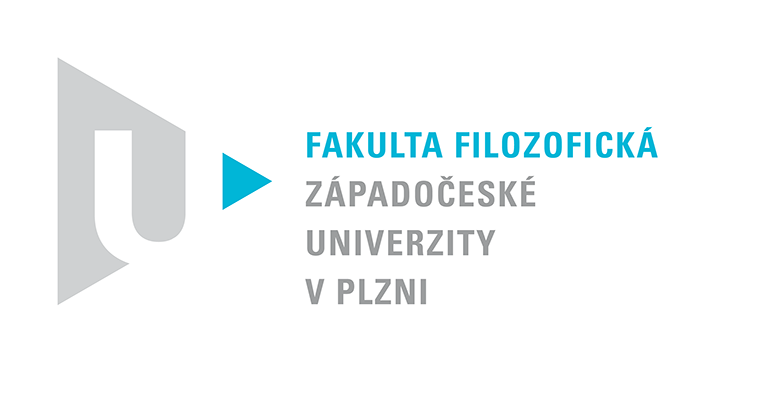 Katedra filozofiePROTOKOL O HODNOCENÍ PRÁCE